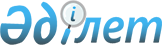 Жуалы ауданы аумағында бейбіт жиналыстарды ұйымдастыру және өткізу тәртібін қосымша реттеу туралыЖамбыл облысы Жуалы аудандық мәслихатының 2020 жылғы 25 маусымдағы № 67-7 шешімі. Жамбыл облысының Әділет департаментінде 2020 жылғы 29 маусымда № 4651 болып тіркелді
      "Қазақстан Республикасында бейбіт жиналыстарды ұйымдастыру және өткізу тәртібі туралы" Қазақстан Республикасының 2020 жылғы 25 мамырдағы Заңының 8 бабына сәйкес, Жуалы аудандық мәслихаты ШЕШІМ ҚАБЫЛДАДЫ:
      1. Осы шешімнің № 1, 2, 3 қосымшаларына сәйкес Жуалы ауданында бейбіт жиналыстарды ұйымдастыру және өткізуге арналған арнайы орындар, арнайы орындарды пайдалану тәртібі, олардың шекті толу нормалары, сондай-ақ материалдық-техникалық және ұйымдастырушылық қамтамасыз етуге қойылатын талаптар айқындалсын. 
      2. Жуалы аудандық мәслихатының 2016 жылғы 26 ақпандағы № 53-5 "Жуалы ауданы бойынша жиналыстар, митингілер, шерулер, пикеттер мен демонстрациялар өткізу тәртібін қосымша реттеу туралы" (Нормативтiк құқықтық актiлердi мемлекеттiк тiркеу тiзiлiмiнде 2016 жылғы 16 наурызындағы № 2989 тiркелген және 2016 жылғы 30 наурыздағы "Әділет" ақпараттық-құқықтық жүйесінде жарияланған) шешiмiнiң күшi жойылды деп танылсын.
      3. Осы шешімнің орындалуына бақылау және интернет – ресурстарында жариялауды аудандық мәслихаттың әкімшілік аумақтық құрылым, аумақты әлеуметтік – экономикалық дамыту, бюджет және жергілікті салықтар мәселелері, адамдардың құқығын қорғау жөніндегі тұрақты комиссиясына жүктелсін.
      4. Осы шешім әділет органдарында мемлекеттік тіркелген күннен бастап күшіне енеді және оның алғашқы ресми жарияланған күнінен кейін күнтізбелік он күн өткен соң қолданысқа енгізіледі. Жуалы ауданында бейбіт жиналыстарды ұйымдастыру және өткізуге арналған арнайы орындар, арнайы орындарды пайдалану тәртібі, олардың шекті толу нормалары, сондай-ақ материалдық-техникалық және ұйымдастырушылық қамтамасыз етуге қойылатын талаптар
      1. Жуалы ауданында бейбіт жиналыстарды ұйымдастыру және өткізуге арналған арнайы айқындалған орындар:
      1) жиналыс пен митинг өткізу орыны: Жуалы ауданы, Б.Момышұлы ауылы Жібек жолы көшесіндегі "Жасай бер, Қазақстан!" саябағы;
      2) Жуалы ауданында шерулер мен демонстрациялар өткізу маршруты:Жуалы ауданы, Б.Момышұлы ауылы Ақ жол – Жібек жолы көшесінің қиылысынан Жібек жолы – Сафинов көшелерінің қиылысына дейінгі Жібек жолы көшесі белгіленсін.
      2. Жуалы ауданында бейбіт жиналыстарды ұйымдастыру және өткізу үшін арнайы орындарды пайдалану тәртібі:
      1) аудан әкімдігі бейбіт жиналысты ұйымдастыру және өткізу кезінде бейбіт жиналысты ұйымдастыру және өткізуге жұмылдырылған ұйымдардың қызметін үйлестіру үшін тұрақты түрде жұмыс істейтін жедел штаб құрады. Жедел штабтың құрамына жергілікті полиция қызметі, азаматтық қорғау органдары өкілдері, бейбіт жиналысты ұйымдастырушы (бұдан әрі - ұйымдастырушы) кіреді. Жедел штабты аудан әкімдігінің уәкілетті өкілі басқарады;
      2) ұйымдастырушы бейбіт жиналысты ұйымдастыру және өткізу тәртібін регламенттейтін қатысушылардың жүріс-тұрыс қағидаларын азаматтар үшін жалпыға қол жетімді жерге орналастырады, қоғамдық тәртіпті сақтауды, қатысушылардың қауіпсіздігін, өрт және санитарлық-эпидемиологиялық қауіпсіздігін, жазатайым оқиғалар кезінде алғашқы медициналық көмек көрсетуді қамтамасыз ететін шараларды және төтенше жағдайлар туындаған кезде эвакуациялау тәртібін көздейді;
      3) ұйымдастырушы жергілікті полиция қызметімен бірлесіп, жедел штабты басқару пунктінің, жергілікті полиция қызметінің және жедел жәрдемнің қызметтік автокөлігі, сондай-ақ резерві тұрағының орналасатын жерін айқындайды;
      4) жергілікті полиция қызметі бейбіт жиналыс басталуынан екі тәулік бұрын қоғамдық тәртіп сақтауды, жол және өрт қауіпсіздігін қамтамасыз етуге жұмылдырылған күш пен құралдарды орналастыру жоспарын бекітеді.
      5) Жуалы ауданында бейбіт жиналыстарды ұйымдастырушылар мен қатысушылар Қазақстан Республикасының 2020 жылғы 25 мамырдағы "Қазақстан Республикасында бейбіт жиналыстарды ұйымдастыру және өткізу тәртібі туралы" Заңындағы көзделген міндеттер мен тыйымдарды қатаң сақтауға міндетті.
      3. Жуалы ауданында бейбіт жиналыстарды ұйымдастыру және өткізу үшін арнайы орындардың шекті толу нормалары:
      а / в = с;
      а – бейбіт жиналыстарды ұйымдастыру және өткізу үшін арнайы орындардың аумағы (шаршы метр);
      в – бейбіт жиналыстарға қатысатын әрбір азаматқа қарастырылған шекті норма (1,5 шаршы метр);
      с – бейбіт жиналыстарды ұйымдастыру және өткізу үшін арнайы орындардың шекті толу нормасы (бейбіт жиналысқа қатысатын адамдардың шекті саны).
      4. Жуалы ауданында бейбіт жиналыстарды ұйымдастыру және өткізу үшін арнайы орындарды материалдық-техникалық және ұйымдастырушылық қамтамасыз етуге қойылатын талаптарды жергілікті полиция әрбір бейбіт жиналысты өткізу кезінде бекітетін қоғамдық тәртіп сақтауды, жол және өрт қауіпсіздігін қамтамасыз етуге жұмылдырылған күш пен құралдарды орналастыру жоспарына сәйкес анықталады. Бейбіт жиналыстарды және шерулерді өткізу үшін арнайы орындарды материалдық-техникалық қамтамасыз ету Пикеттеуді өткізу тәртібі
      Пикеттеу – қоғамдық маңызы бар мәселелер және (немесе) адамдардың және (немесе) органдардың, ұйымдардың әрекеттері (әрекетсіздігі) бойынша пікірін жария білдіру мақсатында Қазақстан Республикасының бір азаматының белгілі бір жерде, белгілі бір уақытта болуы.
      Пикеттеуді:
      1) жаппай жерлеу орындарында;
      2) теміржол, су, әуе және автомобиль көлігі объектілерінде және оларға іргелес жатқан аумақтарда;
      3) мемлекеттің қорғаныс қабілетін, қауіпсіздігін және халықтың тыныс-тіршілігін қамтамасыз ететін ұйымдарға іргелес жатқан аумақтарда;
      4) қауіпті өндірістік объектілерге және пайдалануы арнайы қауіпсіздік техникасы қағидаларын сақтауды талап ететін өзге де объектілерге іргелес жатқан аумақтарда;
      5) магистральдық теміржол желілерінде, магистральдық құбыржолдарда, ұлттық электр желісінде, магистральдық байланыс желілерінде және оларға іргелес жатқан аумақтарда өткізуге тыйым салынады.
      Пикеттеу барысында: 
      1) оны тек бір азамат тұрақты түрде, яғни қозғалыссыз жүргізуіне;
      2) плакаттарды, транспаранттар мен өзге де көрнекі үгіт құралдарын пайдалануға;
      3) бейбіт жиналыстар ұйымдастыру және өткізу үшін арнайы орындарды қоспағанда, бір жерде, бір уақытта бір объектіде бір күнде екі сағаттан астырмай жүргізілуіне жол беріледі.
      Пикеттеу барысында:
      1) бейбіт жиналыстар ұйымдастыру және өткізу үшін арнайы орындарды қоспағанда, бір жерде, бір уақытта бір объектіде екі және одан көп пикеттерді өткізуге;
      2) дыбыс күшейткіш құралдарды пайдалануға;
      3) пикеттеуге тыйым салынған іргелес нысан аумағынан 150 метр қашықтықта пикеттеу жүргізуге жол берілмейді.
					© 2012. Қазақстан Республикасы Әділет министрлігінің «Қазақстан Республикасының Заңнама және құқықтық ақпарат институты» ШЖҚ РМК
				
      Жуалы аудандық мәслихат 

      сессиясының төрағасы 

К. Бегалиев

      Жуалы аудандық 

      мәслихат хатшысы 

Е. Тлеубеков
Жуалы аудандық мәслихатының
 2020 жылғы 25 маусымдағы
 № 67-7 шешіміне № 1 қосымшаЖуалы аудандық мәслихатының
2020 жылғы 25 маусымдағы
№ 67-7 шешіміне № 2 қосымша
№

п/п
Арнайы орынның атауы
Материалдық-техникалық қамтамасыз етілуі
Шекті толу нормалары
1.1.
"Жасай бер, Қазақстан!" саябағы
Жер учаскесінің ауданы – 400 шаршы метр;

- 9 бағанада 18 лампа орналастырылған;

- электр энергиясын қосу нүктесі;

- бейнебақылау камералары және бейнежазбалар орнатылған; 

- 1 тұрақ орыны бар (1 кіру, 1 шығу).
500

адам
2.2.
Ақ жол – Жібек жолы көшесінің қиылысынан, Жібек жолы – Сафинов көшелерінің қиылысына дейінгі Жібек жолы көшесі
- Маршруттың ұзындығы 970 метрді құрайды;

- маршрут бойында көшелер жарықтандырылған;

- бейнебақылау камералары және бейнежазбалар орнатылған.
500

адамЖуалы аудандық мәслихатының
2020 жылғы 25 маусымдағы
№ 67-7 шешіміне № 3 қосымша